Внимание, нелегальная деятельность!По информации Отделения по Тюменской области Уральского главного управления Центрального банка Российской Федерации (далее - Тюменское отделение) на территории Тюменской области, Ханты-Мансийского автономного округа - Югры и Ямало-Ненецкого автономного округа выявлены факты осуществления нелегальной финансовой деятельности субъектами, действующими под видом комиссионных магазинов, которые предоставляют                    в долг денежные средства физическим лицам без надлежащего оформления права на занятие такой деятельностью или вводят в заблуждение граждан относительно правовой природы предоставляемых финансовых услуг.В целях защиты прав потребителей финансовых услуг Ханты- Мансийского автономного округа - Югры и предупреждения негативных социальных последствий от деятельности указанных организаций просим обратить внимание на данный вид финансовой деятельности и при обнаружении таких фактов направлять информацию о таких субъектах (фотографии с рекламой о выдаче займов, имеющиеся сведения об ИНН/ОГРН/ОГРНИП) в Тюменское отделение на адрес электронной почты: 71svcoffice@cbr.ru, или сообщать по телефону «горячей линии»: 8-919-950-01-06 (в рабочее время с 8:00 до 17:00 по местному времени). В любое время суток, включая нерабочее, имеется возможность направления сообщений через общедоступные мессенджеры WhatsApp и Viber, подключенные к указанному номеру телефона.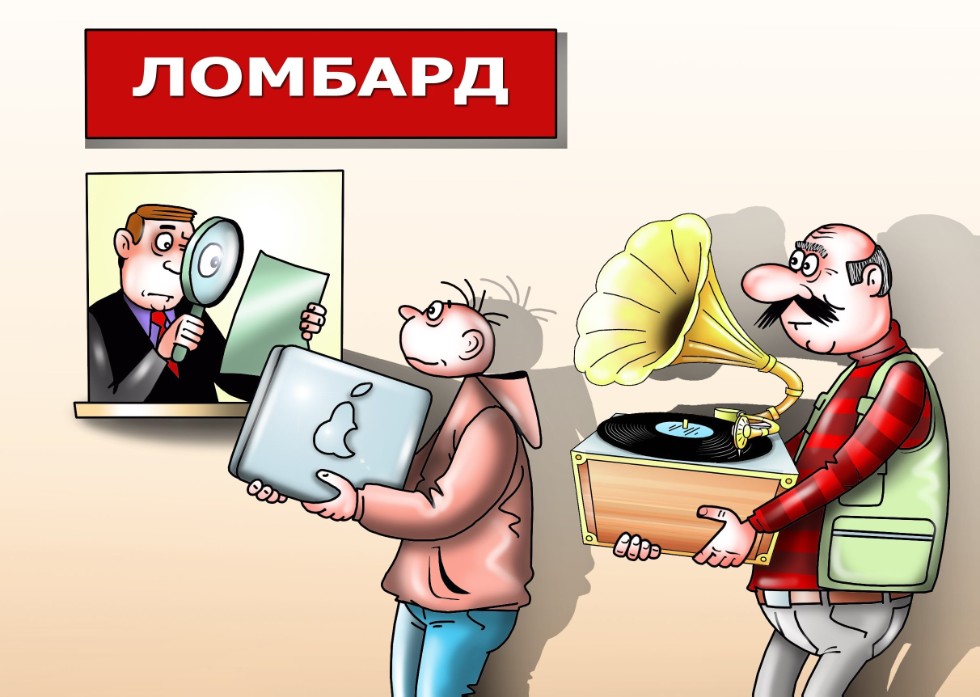 